Zaposlenici HEP Opskrbe uredili okoliš park šume Dražica na KrkuAkcijom čišćenja, obilježavanja stabala i bojanjem stepenica vraćen sjaj stoljetnom parkuZagreb, 9. srpnja 2020. - Volonterska akcija „Naša ZelEn priča“ ove je godine provedena na otoku Krku, u park šumi Dražica. Sto godina stara park šuma, koja se nalazi u gradu Krku, desetljećima se nije koristila ni uređivala, a prije nekoliko godina napravljen je idejni projekt obnove šume. Potaknuti time, zaposlenici HEP Opskrbe odlučili su kroz volontersku akciju pomoći krčkoj zajednici.  Akcija je inicirana od strane zaposlenika HEP Opskrbe, a organizirana u suradnji s komunalnim društvom Vecla i Gradom Krkom. Prije početka akcije svim prisutnima obratio se Darijo Vasilić, gradonačelnik Grada Krka, te pohvalio ovu hvalevrijednu inicijativu. Tijekom višesatne akcije zaposlenici HEP Opskrbe postavili su natpisne pločice i označili biljke u park šumi Dražica te obojali stepenice koje povezuju horizontalne staze prema parku. Zaposlenici HEP Opskrbe svojim ponašanjem žele povećati svijest o odgovornom poslovanju prema prirodi i okolišu."Volontiranjem koje je od društvenog značaja, dodatno ističemo svoju brigu za društvo i zajednicu u cjelini. Provedbom ove akcije i volonterskim angažmanom, činimo dobrobit za prirodu, ali i za zajednicu kojoj je potrebna potpora i pomoć", istaknula je direktorica marketinga HEP Opskrbe Nada Podnar.Svim svojim kupcima kategorije poduzetništvo, koji su se odlučili za odgovorno poslovanje, HEP Opskrba nudi opskrbu električnom energijom isključivo iz obnovljivih izvora energije, putem jedinstvenog proizvoda na tržištu ZelEn. Paralelno s ponudom ZelEna, pokrenuta je akcija „Sto zelenih stabala“ u sklopu koje je posađeno više stotina stabala uz HEP-ove hidroelektrane, a „Naša ZelEn priča“  proširena je i na druge  društveno korisne projekte. Prošle godine odrađena je akcija čišćenja obale, bojenje dječjih domova, prikupljanje pomoći za socijalno osjetljive skupine društva, trčanje humanitarne utrke i druge aktivnosti._________________________________________________________________________________ Kontakt za medije: Tina Barbarić, e-mail: tina.barbaric@hep.hr 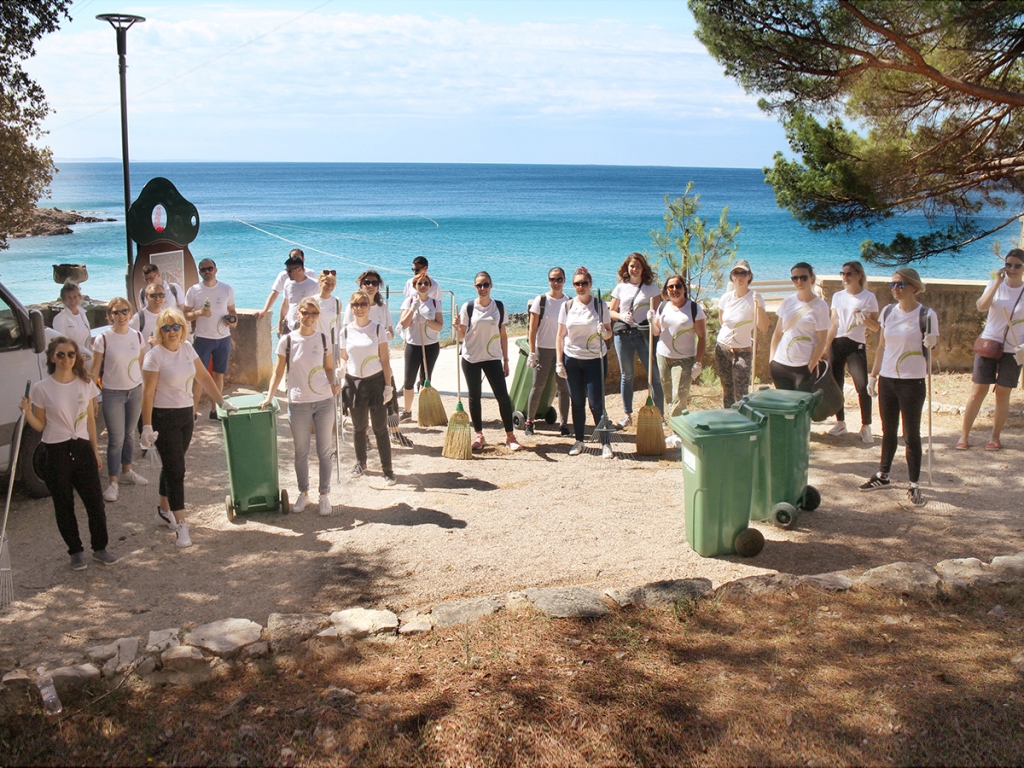 